Colegio Santa María de Maipú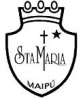 Departamento de Lenguaje y ComunicaciónGUIA DE AUTOAPRENDIZAJE 2 LENGUA Y LITERATURA8VOS BÁSICOS Nombre: ___________________________________8° básicos               Fecha: 23-marzo-2020 OA 8: Formular una interpretación de los textos literarios leídos o vistos, que sea coherente con su análisis.    Puedes guiarte y apoyarte también del material entregado en power (clase #6)El lenguaje de la poesíaLos poemas expresan sentimientos, emociones o ideas acerca de algún elemento o experiencia que llama la atención del poeta y sobre la cual este crea una realidad mediante el lenguaje. Como sabes, para crear una nueva realidad, la poesía se vale de un lenguaje particular que no se apega a las normas del lenguaje cotidiano y que el lector debe interpretar. Así, el poeta busca llamar la atención del lector, despertar sus sentidos y crear imágenes que movilicen sus emociones y su pensamiento.Utiliza el ejemplo, que recursos del lenguaje poético se reconocen en esta estrofa. Lee el siguiente poema he interpreta respondiendo las siguientes preguntas:Erraba solitario como nubeErraba solitario como una nube
que flota en las alturas sobre valles y colinas,
cuando de pronto vi una muchedumbre,
una hueste de narcisos dorados;
junto al lago, bajo los árboles,
estremeciéndose y bailando en la brisa.Continuos como las estrellas que brillan
y parpadean en la Vía Láctea,
se extendían como una fila infinita
a los largo de aquella ensenada;
diez mil narcisos contemplé con la mirada,
que movían sus cabezas en animada danza.También las olas danzaban a su lado,
pero ellos eran más felices que las áureas mareas:
Un poeta sólo podía ser alegre
en tan jovial compañía;
yo miraba y miraba, pero no sabía aún
cuánta riqueza había hallado en la visión.Pues a menudo, cuando reposo en mi lecho,
con humor ocioso o pensativo,
vuelven con brillo súbito sobre ese ojo
interior que es la felicidad de los solitarios;
y mi alma se llena entonces de deleite,
y danza con los narcisos.¿Qué vio el hablante cunado erraba solitario como una nube?________________________________________________________________________________¿Qué hizo entonces?________________________________________________________________________________¿Qué sintió? ________________________________________________________________________________¿Qué características de los narcisos que menciona el hablante reconoces en la ilustración?________________________________________________________________________________OA 2 Analizar las narraciones leídas para enriquecer su comprensión.Lee el siguiente cuento he interpretan respondiendo las siguientes preguntas:El crimen casi perfectoEduardo GaleanoEn Londres, es así: los radiadores devuelven calor a cambio de las monedas que reciben. Y en pleno invierno estaban unos exiliados latinoamericanos tiritando de frío, sin una sola moneda para poner a funcionar la calefacción de su apartamento. Tenían los ojos clavados en el radiador, sin parpadear. Parecían devotos ante el tótem, en actitud de adoración; pero eran unos pobres náufragos meditando la manera de acabar con el Imperio Británico. Si ponían monedas de lata o cartón, el radiador funcionaría, pero el recaudador encontraría, luego, las pruebas de la infamia. ¿Qué hacer?, se preguntaban los exiliados. El frío los hacía temblar como malaria. Y en eso, uno de ellos lanzó un grito salvaje, que sacudió los cimientos de la civilización occidental. Y así nació la moneda de hielo, inventada por un pobre hombre helado.De inmediato, pusieron manos a la obra. Hicieron moldes de cera, que reproducían las monedas británicas a la perfección; después llenaron de agua los moldes y los metieron en el congelador.Las monedas de hielo no dejaban huellas, porque las evaporaba el calor. Y así, aquel apartamento de Londres se convirtió en una playa del Mar Caribe.¿Cómo interpretas el fragmento subrayado en el contexto de la lectura?________________________________________________________________________________¿Qué relación tiene el título del relato con la historia narrada? Fundamenta.________________________________________________________________________________¿Cuál es la situación política y económica en que se encuentran los personajes del relato? Descríbela ________________________________________________________________________________